بسم الله الرحمن الرحيم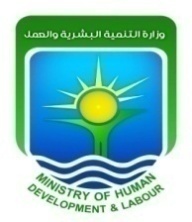 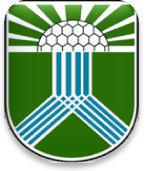 ولايـــــــــــــة الخرطـــــــوموزارة التنمية البشرية والعمــلالادارة العامــــــــــــــــة للعمـــــــــلادارة الاستخدام والقوى العاملةاستمارة تسجيل طالب الوظيفة رقم الطلب : ...................................................   تاريخ الطلب: ..................................... الاسم : ........................................................  الرقم الوطنى:.......................................    تاريخ  الميلاد : .............................. مكان الميلاد:...................................................  النوع : ..............................................    الديانة : ......................................الحالة الاجتماعية: ............................................ الموطن الاصلي : ...................................    مكان السكن: .................................الوحدة الادارية : .............................................  المحلية : .................................................................................................. معاق:                   نعم                       لا           نوع الاعاقة : ............................................................................................ الدورات التدريبية:-                  لم يسبق له العمل باى من الجهات الحكومية او القطاع الخاص او اى عمل مؤقت                 يوجد عمل سابق بيانه كالاتى:- حكومي                         قطاع خاص                                عمل مؤقت	                                بدون عملتم أداؤها                       إعفاء منها                               مؤجلة وسائل الاتصال :        أتعهد ان جميع المعلومات التي ادخلتها صحيحة.رقم التسجيل : .............................  تاريخ التسجيل : ....................... اسم الموظف المختص : .......................................................المستندات المطلوبة :-صورة الرقم الوطنى .اصل المؤهل الدراسي .ملحوظة الشهادة الجامعية مؤثقة من التعليم العالى.شهادة سكن مختومة من اللجنة الشعبية بالحى.صورة الدورات التدريبية ان وجدت .ابراز ما يثبت المهنة بالنسبة للعمالة الماهرة . المؤهلالتخصصالتقديرالعامالجامعةالكليةالمعهد/المدرسةالدولةمدةالدراسةتاريخ التخرجالدراسات العلياالدراسات العليامنالىتاريخ التخرجدبلوم/ماجستير/دكتوراهالتخصصاسم الدورةالمعهدالدولةتاريخ الدورةتاريخ الدورةمنالىالجهةالوظيفةالفترةالفترةمنالىعنوان السكن جوال 1 جوال 2 بريد الكتروني 